Évaluation de sciences CM1/CM2, leçon SCIENCES 4 « La Lune »1 - Sur ton cahier, réponds aux questions suivantes. [3 réponses]a) La Lune est un satellite de la Terre. Qu’est-ce que cela signifie ?b) De quoi la Lune est-elle composée ?c) Combien de temps la Lune met-elle pour faire le tour de la Terre ?2 - Sur cette feuille, indique le nom des différentes phases de la Lune. [5 réponses]Évaluation de sciences CM1/CM2, leçon SCIENCES 4 « La Lune »1 - Sur ton cahier, réponds aux questions suivantes. [3 réponses]a) La Lune est un satellite de la Terre. Qu’est-ce que cela signifie ?b) De quoi la Lune est-elle composée ?c) Combien de temps la Lune met-elle pour faire le tour de la Terre ?2 - Sur cette feuille, indique le nom des différentes phases de la Lune. [5 réponses] Évaluation de sciences CM1/CM2, leçon SCIENCES 4 « La Lune »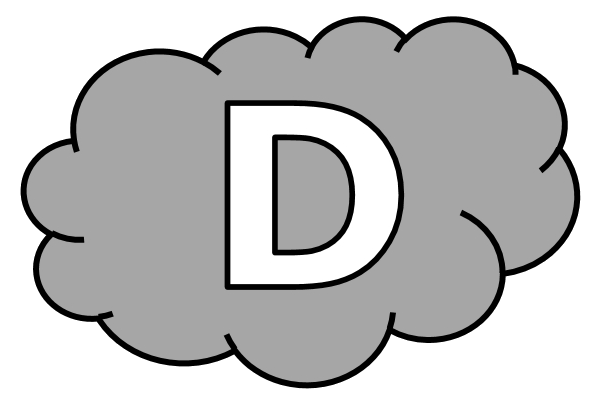 1 - Réponds aux questions suivantes. [3 réponses]a) La Lune est un satellite de la Terre. Qu’est-ce que cela signifie ? Cela signifie que la Lune .......................................................................................... ................................................................................................................................b) De quoi la Lune est-elle composée ? La Lune est composée ..............................................................................................c) Combien de temps la Lune met-elle pour faire le tour de la Terre ? Pour faire un tour de la Terre, la Lune met ..................................................................2 - Indique le nom des différentes phases de la Lune. [5 réponses]Évaluation de sciences CM1/CM2, leçon SCIENCES 4 « La Lune » Corrigé1 - Sur ton cahier, réponds aux questions suivantes. [3 réponses]a) La Lune est un satellite de la Terre. Qu’est-ce que cela signifie ? Que la Lune tourne autour de la Terre.b) De quoi la Lune est-elle composée ? De roche.c) Combien de temps la Lune met-elle pour faire le tour de la Terre ? 29 jours.2 - Sur cette feuille, indique le nom des différentes phases de la Lune. [5 réponses]SCIENCES 4n°CompétenceScoreÉvaluationÉvaluationÉvaluationÉvaluationSignatureSCIENCES 41Je connais des informations sur la Lune./3AARECANASCIENCES 42Je connais le nom des phases de la Lune./5AARECANA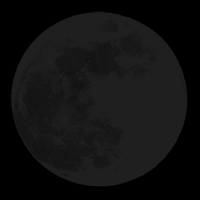 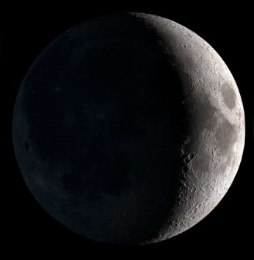 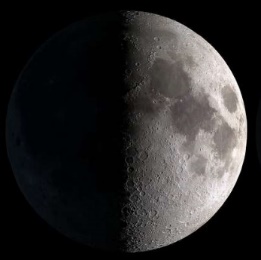 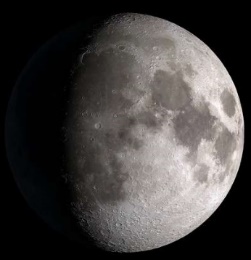 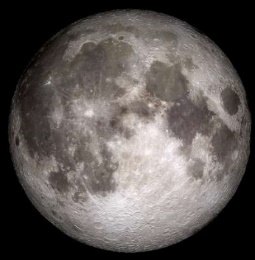 SCIENCES 4n°CompétenceScoreÉvaluationÉvaluationÉvaluationÉvaluationSignatureSCIENCES 41Je connais des informations sur la Lune./3AARECANASCIENCES 42Je connais le nom des phases de la Lune./5AARECANASCIENCES 4n°CompétenceScoreÉvaluationÉvaluationÉvaluationÉvaluationSignatureSCIENCES 41Je connais des informations sur la Lune./3AARECANASCIENCES 42Je connais le nom des phases de la Lune./5AARECANASCIENCES 4n°CompétenceScoreÉvaluationÉvaluationÉvaluationÉvaluationSignatureSCIENCES 41Je connais des informations sur la Lune./3AARECANASCIENCES 42Je connais le nom des phases de la Lune./5AARECANANouvelle LuneCroissantQuartierGibbeusePleine Lune